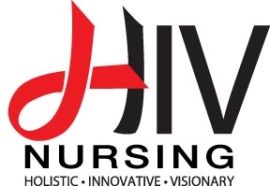 Association of Nurses in AIDS Care26th Annual ConferenceHIV Nursing:  Holistic, Innovative and VisionaryNovember 21-23, 2013 ∙ Westin Peachtree Plaza, Atlanta, GeorgiaConference Registration FormPlease complete all information by typing directly in the grey fields.  Telephone registrations will not be accepted.  Please note that online registration is available at www.nursesinaidscare.org.  You may submit this form via fax if paying by credit card.  If paying by check, please print and mail to ANAC at the address listed below.Full Name:       Address:       City:       	State:       	Zip:        	Country:       Phone:       	Email Address:       	Fax:         ANAC ID# (If applicable):       Emergency Contact InformationName of person to contact in case of an emergency:       Relationship to you:       Phone number of emergency contact:       Conference Fees**Students must be ANAC members to qualify for this rate.  Students must submit proof of full-time student status.  Nonmember students are           subject to nonmember rates.Following are additional sessions affiliated with Conference.  Please indicate if you plan to attend any of the following events:Pre-ConferenceHealth Informatics and Mobile Health:  Leveraging Novel      Technologies for HIV Prevention and Care.Wednesday, November 20, 1:00-6:00, $25.00 fee					  +$25.00	Research WorkshopDesigning Randomized Controlled Clinical Trials      to Test Nursing InterventionsWednesday, November 20, 1:00-6:00, $25.00 fee					  +$25.00JANAC WorkshopJANAC Writers Workshop	Wednesday, November 20, 1:00 – 6:00, $25.00 fee				  +$25.00Awards Dinner/Ceremony 	Saturday, November 23, 6:00 – 7:30 pm, $30.00 fee				  +$30.00Guest Registration	Includes entry to Gala, Exhibit hall, Awards Dinner				   +$200.00	Name of Guest:      Total amount enclosed/to be charged (payment must be in USD)	$__________Method of Payment:		Check or money order				Visa					Mastercard				Discover				American ExpressCredit Card AuthorizationName on Card:                           Card Number:       	               Expiration Date:       	    	     CVV#:       Billing Street Address:      	Billing Zip Code:       Authorized Signature:  ______________________________________________ E-Mail address of person to receive receipt for payment:      Cancellation Policy:  Registration cancellations received by the ANAC office on or before November 9, 2013 will receive a full refund, less a $50 administrative fee.  All cancellations request must be made in writing.  Cancellations received after November 9, 2013 are nonrefundable.Special Requirements:  It is important to us that you enjoy the Conference.  If, due to a disability, you have special needs or requirements, please let us know by November 9, 2013 and we will do our best to accommodate you.Mail/Fax to:ANAC Conference Registration3538 Ridgewood RoadAkron, OH 44333Fax – 330-670-0109Questions?Phone:  330-670-0101 or 1-800-260-6780Fax:  330-670-0109E-mail:  Kathy@anacnet.orgFull Registration Amount EnclosedActive/Affiliate Member$395$      Retired Member$225$      Student Member**$225$      Disabled Member$225$      Nonmember$485$      Daily Rate$175 per day$        Day(s):      